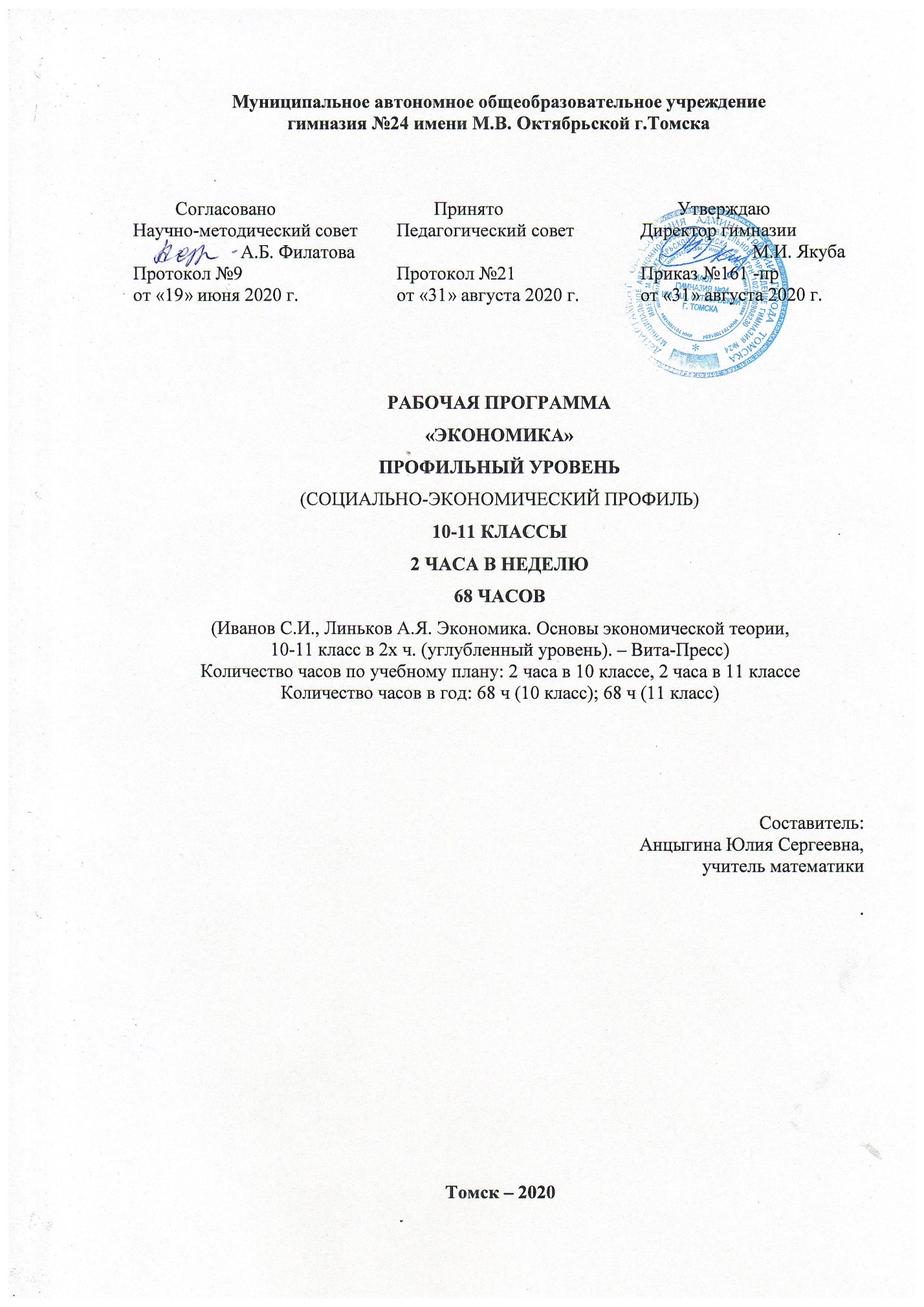 Муниципальное автономное общеобразовательное учреждениегимназия №24 имени М.В. Октябрьской г.ТомскаРАБОЧАЯ ПРОГРАММА«ЭКОНОМИКА»ПРОФИЛЬНЫЙ УРОВЕНЬ(СОЦИАЛЬНО-ЭКОНОМИЧЕСКИЙ ПРОФИЛЬ)10-11 КЛАССЫ2 ЧАСА В НЕДЕЛЮ 136 ЧАСОВ (Экономика. (Основы экономической теории): учебник для 10-11 кл. общеобразоват. орг. Углубленный уровень / Под ред. С. И. Иванова, А.Я. Линькова. – В 2-х книгах. М.: ВИТА-ПРЕССРекомендовано Министерством просвещения РФ)Количество часов по учебному плану: 2 часа в 10 классе, 2 ч в 11 классеКоличество часов в год: 68 ч (10 класс), 68 ч (11 класс)Составители: Анцыгина Ю.С.. Томск – 2020Пояснительная запискаРабочая программа составлена на основе следующих нормативных документов:Федеральный закон от 29 декабря 2012 года № 273-ФЗ «Об образовании в Российской Федерации» (в редакции Федеральных законов).ФГОС СОО (утвержден приказом Минобрнауки России от 6 октября 2009 года № 413 «Об утверждении и введении в действие федерального государственного образовательного стандарта среднего общего образования» (в редакции приказов Минобрнауки России от 17.05.2012 № 413, 29.12.2014 № 1645, от 31.12.2015 № 1578, от 29.06.2017 № 613).Фундаментальное ядро содержания общего образования.Концепция духовно - нравственного развития и воспитания личности гражданина России.Письмо Департамента государственной политики в сфере воспитания детей и молодежи «О направлении методических рекомендаций» №09-1762 от 18.08.2017г.Приказ Министерства просвещения Российской Федерации от 28 декабря 2018 г. №345 «О федеральном перечне учебников, рекомендуемых к использованию при реализации имеющих государственную аккредитацию образовательных программ начального общего, основного общего, среднего общего образования» (с изменениями 2019г. Приказы Министерства Просвещения РФ №632 от 22.11.2019г «О внесении изменений в Федеральный перечень учебников» и №233 от 08.05.2019г. «О внесении изменений в Федеральный перечень учебников»).Приказ Министерства образования и науки Российской Федерации от 30 августа 2013г. №1015 «Порядок организации и осуществления образовательной деятельности по основным образовательным программам – программам начального общего, основного общего и среднего общего образования» (с изменениями и дополнениями от 13 декабря 2013 г., 28 мая 2014 г., 17 июля 2015 г.).Примерная основная образовательная программа среднего общего образования, одобренная решением федерального учебно-методического объединения по общему образованию (протокол от 28 июня 2016 г. № 2/16-з), сайт http://fgosreestr.ru/registry/primernaya-osnovnaya-obrazovatelnaya-programma-srednego-obshhego-obrazovaniya/Приказ Министерства просвещения Российской Федерации от 17 марта 2020 г. №104 «Об организации образовательной деятельности в организациях, реализующих образовательные программы начального общего, основного общего, среднего общего образования, образовательные программы среднего профессионального образования, соответствующего дополнительного профессионального образования и дополнительные общеобразовательные программы, в условиях распространения новой коронавирусной инфекции на территории Российской Федерации».Приказ Министерства науки и высшего образования Российской Федерации и Министерства просвещения Российской Федерации от 5 августа 2020 г.№ 882/391 «Об организации и осуществлении образовательной деятельности при сетевой форме реализации образовательных программ».Письмо Первого заместителя Министра просвещения РФ Д.Е.Глушко «Об организации работы общеобразовательных организаций» от 12.08.2020г. №ГД-1192/03».Постановление Главного государственного санитарного врача Российской Федерации от 24 ноября 2015 г. № 81 «О внесении изменений № 3 в СанПиН 2.4.2.2821-10 «Санитарно-эпидемиологические требования к условиям и организации обучения, содержания в общеобразовательных организациях».Постановления Главного государственного санитарного врача Российской Федерации от 29 декабря 2010 г. № 189, в редакции Изменений № 1, утв. Постановлением Главного государственного санитарного врача Российской Федерации от 29.06.2011 № 85, изменений № 2 утв. Постановлением Главного государственного санитарного врача Российской Федерации от 25.12.2013 № 72, далее – СанПиН 2.4.2.2821–10. Федеральные требования к образовательным учреждениям в части минимальной оснащенности учебного процесса и оборудования учебных помещений (утверждены приказом Минобрнауки России от 4 октября 2010 г. № 986).Постановления Главного государственного санитарного врача Российской Федерации от 22 мая 2020 г. № 15 «Об утверждении санитарно-эпидемиологических правил СП 3.1.3597-20 «Профилактика новой коронавирусной инфекции (COVID-19)»; от 30 июня 2020 г. №16 «Об утверждении санитарно-эпидемиологических правил СП 3.1/2.4.3598-20 «Санитарно-эпидемиологические требования к устройству, содержанию и организации работы образовательных организаций и других объектов социальной инфраструктуры для детей и молодежи в условиях распространения новой коронавирусной инфекции (COVID-19)» (далее – СП 3.1/2.43598-20). Письмо Департамента общего образования Томской области  №57-2079 от 07.05.2020г. «Методические рекомендации по формировании учебных планов основных образовательных программ начального общего образования, основного общего образования, среднего общего образования на 2020-2021 учебный год».Распоряжение департамента образования администрации Города Томска №573-р от 14.08.2020г. «Об особенностях организации образовательного процесса в общеобразовательных организациях в 2020-2021 учебном году в условиях распространения новой коронавирусной инфекции (COVID-19)».Программа развития МАОУ гимназии № 24 им. М.В. Октябрьской г. Томска.Положение о формах обучения в МАОУ гимназии №24 им. М. В. Октябрьской г. Томска.Правила внутреннего распорядка МАОУ гимназии № 24 им. М.В. Октябрьской г. Томска.Положение об организации  образовательной деятельности с использованием электронного обучения и дистанционного образовательных технологий  при реализации основных общеобразовательных программ на всех уровнях образования гимназии.Устав МАОУ гимназии №24 им. М.В. Октябрьской г. Томска.Основная общеобразовательная программа среднего общего образования МАОУ гимназия №24 им.М.В.Октябрьской г.Томска.Рабочая программа разработана для УМК Экономика. (Основы экономической теории): учебник для 10-11 кл. общеобразоват. орг. Углубленный уровень / Под ред. С. И. Иванова, А.Я. Линькова. – В 2-х книгах. М.: ВИТА-ПРЕСС. 	Предмет «Экономика» является одним из базовых предметов образовательной области «Общественные науки» наряду с обществознанием, правом, историей, географией. В курсе экономики учащимися изучаются базовые понятия экономической теории и некоторых прикладных дисциплин (предпринимательство, менеджмент, маркетинг), курса «Финансовая грамотность» Цель предмета – сформировать целостную социально-экономическую картину мира у учащихся 10-11 классов, научить их исследовательски относиться к экономической действительности. Поэтому в ходе изучения предмета посредством совместной деятельности учеников и учителя осуществляется решение исследовательских задач. В ходе решения таких задач учащиеся осваивают методы научного познания и получают опыт самостоятельной исследовательской деятельности в области экономики. Вместе с тем для понимания сущности современного экономического знания необходимо изучить появление этого знания в генезисе. Поэтому на углубленном уровне изучения экономики учащиеся исследуют основные этапы формирования экономической мысли.Одной из важнейших целей современного образования является освоение учащимися культуры проектной деятельности, которая предполагает формулирование целей и способов их достижения, планирование подготовительного и практического этапов проекта, реализацию проекта. Учиться проектированию на уроках экономики можно в форме экономических игр как в рамках самого урока, так и вне его.Вместе с тем важно проводить параллель между экономикой и другими предметами области «Общественные науки», в первую очередь обществознанием (философией, политологией, социологией, психологией, культурологией), а также экономической географией и историей. Необходимо не просто знать экономическую теорию, но и уметь понимать сущность экономических явлений и процессов, объяснять их историческое развитие и географическую детерминацию. Поэтому на уроках экономики должны устанавливаться межпредметные связи, позволяющие ученикам сформировать целостное представление и понимание общества и экономической сферы, развивающихся во времени и пространстве.Методологической основой данной программы является системно-деятельностный подход. Это означает, что особым образом структурировано содержание курса: оно имеет как предметный, так и метапредметный компонент. Этому содержанию соответствует технология обучения, включающая разные формы уроков. Методика обучения имеет критериальный характер, что позволяет учителю и ученикам знать, что именно (какие знания и умения) оценивается и как именно (по каким критериям).Экономическое образование помогает понимать исторические и современные социально-экономические процессы и вносит вклад в формирование компетенций, необходимых современному человеку для продолжения образования, а также в освоение навыков для будущей работы в экономической сфере (при изучении предмета на углубленном уровне).Программа составлена на основе модульного принципа построения учебного материала, задает последовательность изучения материала, определяет количество часов на изучение учебного предмета.Задачами реализации  программы учебного предмета «Экономика» для углубленного уровня среднего общего образования являются:формирование у обучающихся представлений об экономической науке как системе теоретических и прикладных наук; особенностях ее методологии и применимости экономического анализа в других социальных науках; понимание эволюции и сущности основных направлений современной экономической науки;овладение системными экономическими знаниями, включая современные научные методы познания и опыт самостоятельной исследовательской деятельности в области экономики;овладение приемами работы со статистической, фактической и аналитической экономической информацией; умение самостоятельно анализировать и интерпретировать данные для решения теоретических и прикладных задач;умение оценивать и аргументировать собственную точку зрения по экономическим проблемам, различным аспектам социально-экономической политики государства; формирование системы знаний об институциональных преобразованиях российской экономики при переходе к рыночной системе, о динамике основных макроэкономических показателей и современной ситуации в экономике России.Изучение экономики на профильном уровне среднего (полного) общего образования направлено на достижение следующих целей:освоение системы знаний об экономической деятельности человека, организации/фирмы и государства, об экономике России, необходимых для дальнейшего изучения экономических дисциплин в системе среднего и высшего профессионального образования или самообразования;овладение умениями находить и самостоятельно применять информацию, содержащуюся в средствах массовой информации и статистических публикациях, выносить аргументированные суждения по экономическим вопросам с привлечением элементов научного анализа;развитие экономического мышления, способности критически осмысливать информацию об экономике, государственной экономической политике и вырабатывать собственное аргументированное мнение; способности применять полученные знания для определения экономически рационального поведения в конкретных ситуациях;воспитание ответственности за экономические решения; уважения к труду и предпринимательской деятельности; формирование готовности использовать полученные знания и умения для решения типичных экономических задач.Ценностные ориентиры содержания учебного предмета	Экономическое образование является одним из факторов, оказывающих влияние на становление личности обучающихся,  в его отношениях к материальным и духовным ценностям. Реальность нашего времени требует, чтобы выпускник получил, прежде всего, практико-ориентированные знания и умения.Современное экономическое образование должно проблематизировать ограниченность ресурсов и, как следствие, необходимость бережного отношения к производственному фактору «природа и сырье». Экономическая наука направлена на воспитание предпринимательского духа.Именно воспитание предпринимательского духа требует наличия гражданского общества, потому как воспитание предпринимательского духа не ограничивается основанием предприятия, а включает в себя понятие социального предпринимательства.В связи с тем, что экономические тенденции оказывают сильное влияние на жизнь всех граждан страны, а также на приемлемость демократии и гражданского общества, в рамках предмета «Экономика» обучающимся необходимо дать знания центральных экономических взаимосвязей, а также на отдельных примерах продемонстрировать их критическую оценку.Рыночно ориентированное экономическое образование помогает объяснять обучающимся, что они сами несут часть ответственности за их квалификацию на рынке труда и что работа только ради денег не соответствует ни требованиям рынка труда, ни принципам воспитания предпринимательского духа.Экономическое образование вносит свой вклад в формирование общей  культуры человека. Необходимым компонентом общей культуры в современном толковании является общее знакомство с методами познания действительности, представление о предмете и методе экономики, его отличия от методов естественных и гуманитарных наук, об особенностях применения экономики для решения научных и прикладных задач.Изучение экономики способствует  сформированию экономического мышления и привитию навыков рационального поведения, созданию предпосылок для дальнейшего профессионального обучения и эффективной практической деятельности.Содержание среднего (полного) общего образования  на профильном уровне по экономике представляет комплекс знаний по экономике, минимально необходимый современному гражданину России. Он включает общие представления об экономике как хозяйстве и науке, об экономике семьи, фирмы и государства, в том числе в международной сфере. Основные содержательные линии:основные концепции экономики;микроэкономика;макроэкономика и международная экономика;прикладная экономика. Все означенные компоненты содержания взаимосвязаны, как связаны и взаимодействуют друг с другом изучаемые объекты. Помимо знаний, в содержание курса входят навыки, умения и ключевые компетентности, необходимые для будущей работы в экономической сфере.Содержание курса на профильном уровне обеспечивает преемственность по отношению к основной школе путем углубленного изучения, прежде всего, экономики фирмы и государства. Наряду с этим, вводятся ряд новых, более сложных вопросов, понимание которых необходимо будущему экономисту.Место предмета в учебном плане МАОУ гимназия №24 им. М.В. Октябрьской г. ТомскаУчебный план гимназии отводит 2 часа в неделю для обязательного изучения учебного предмета «Экономика» в 10 профильном социально-экономическом классе.Программа рассчитана на 136 учебных часов из расчета 2 часа в неделю (34 учебные недели): 68 ч - в 10 классе, 68 ч – в 11 классе.В результате прохождения программного материала обучающиеся овладевают разнообразными предметными компетенциями.Освоение нового содержания осуществляется с опорой на межпредметные связи с курсами обществоведения, математики, истории, географии, права, литературы и др.Профильное экономическое образование предполагает развитие начальных профессиональных умений и навыков, а также освоение базовых навыков для будущей работы в экономической сфере.Настоящая  программа  раскрывает  содержание  общего  курса  экономических  знаний,  давая необходимые представляя не только о современных экономических системах хозяйственной деятельности, но и о поведении и мотивациях индивидов и фирм общества в целом. Полученная  сумма  элементарных  экономических  знаний  важна  для  учащегося  не  только  с информативной  точки  зрения.  Она  дает  основу  для  понимания  роли  и  прав  человека  в  обществе, воспитывает рациональные ценностные дихотомии. Например, изучая проблему ограниченности ресурсов, ученик узнает, что дискриминация является ее неизбежным последствием. Но надо видеть в ней законную и противоправную  части:  дискриминация  по  причинам  убеждений,  возраста,  пола,  расы  должна преследоваться  законом,  в  то  время как  дискриминация по  причинам  способностей,  мастерства,  знаний, трудолюбия должна поощряться. Экономические  знания  целенаправленно  воздействуют  и  на  нравственное  развитие  молодого человека.  Знакомясь  с  институциональными  элементами  рынка,  ученик  узнает,  что  одним  из  таких элементов  является  деловая  этика,  подрыв  которой  наносит  ущерб  эффективности  рынка  в  целом.  В рыночной  системе  соблюдение  честного    слова  может  дать  кредитов  не  меньше,  чем  материальные  гарантии. Понятие экономической эффективности рассматривается как ситуация, при которой любое новое изменение комбинации факторов производства уже не может принести кому-то выгоду без одновременного нанесения  ущерба  другому.  К  этой  же  категории  устранявшихся  экономических  понятий  относится  и знаменитый оптимум В.Парето: оптимально то решение, которое не ведет к ущербу для любой из сторон. Школа  должна  опережать  происходящие  в  обществе  изменения,  готовить  учеников  к адекватному восприятию общества и производства, которые будут существовать через 8 – 12 лет. Вместе с тем  на  новое  поколение  огромное,  если  не  решающее,  влияние  оказывает  информация  о  традиционно демократических  странах с развитой  рыночной  экономикой.  Эта информация мотивирует и родителей,  и учеников  на  получение  конвертируемого  образования  и  навыков.  Важнейшим  элементом  последнего являются экономические знания и умение экономически мыслить. Наконец, надо помнить, что экономические знания не относятся к категории простых. Поэтому преподносить  их  нужно  серьезно,  ожидая  существенных  усилий  от  ученика.  Вместе  с  тем  в  ходе преподавания экономических знаний нужно в максимальной   степени использовать индуктивный метод, предваряя  изложение  концепций  как  можно  большим  числом  ярких  жизненных  ситуаций,  примеров  и факторов. При реализации рабочей программы по курсу применяются дистанционные образовательные технологий при организации учебной деятельности обучающихся с использованием:- образовательных технологий (консультации, развивающие занятия) в режиме реального времени при помощи телекоммуникационных систем;- возможностей электронного обучения : онлайн тренажёры, представленные на сайте Министерства просвещения Российской Федерации по адресу https://edu.gov.ru/distance для самостоятельного использования обучающимися;- бесплатных интернет-ресурсов: https://resh.edu.ru/, https://interneturok.ru/.- ресурсов средств массовой информации (передачи, фильмы, в том числе образовательного канала «Моя школа в оnline»);- образовательных и развивающих материалов на печатной основе (сборники предметных задач, демоверсии олимпиадных и диагностических заданий, печатные учебные издания).В тематическое планирование включены цифровые образовательные ресурсы, на которые обучающиеся могут ориентироваться и использовать при самостоятельном изучении отдельных тем предмета.Новизна данной рабочей программы в том, что она может быть использована обучающимися при разных формах обучения: очная, очно-заочная и заочная. А также для тех обучающихся, которые обучаются вне гимназии (в форме семейного образования и самообразования), но могут сдавать промежуточную аттестацию в гимназии.Для каждой темы определены домашние задания, в том числе с включением заданий по учебнику.I. ПЛАНИРУЕМЫЕ РЕЗУЛЬТАТЫ ОСВОЕНИЯ УЧЕБНОГО ПРЕДМЕТАЛичностные1. Сформированность мировоззрения, соответствующего современному уровню экономического знания, включающего знания истории экономической мысли, современной экономической теории и прикладных экономических наук.2. Сформированность субъективной позиции учащегося (самоопределение и самореализация в сфере экономических отношений), а также умения оценивать и аргументировать собственную точку зрения по экономическим проблемам.3. Сформированность гражданской позиции ученика как активного и ответственного члена российского общества, осознающего свои экономические права и обязанности, уважающего свою и чужую собственность.4. Ориентация обучающихся на достижение личного счастья, реализацию позитивных жизненных перспектив, инициативность, креативность, готовность и способность к личностному самоопределению, способность ставить цели и строить жизненные планы;5. Готовность и способность обучающихся к отстаиванию личного достоинства, собственного мнения, готовность и способность вырабатывать собственную позицию по отношению к общественно-политическим событиям прошлого и настоящего на основе осознания и осмысления истории, духовных ценностей и достижений нашей страны;6. Готовность и способность обучающихся к саморазвитию и самовоспитанию в соответствии с общечеловеческими ценностями и идеалами гражданского общества;7. Развитие гражданского образования, экономического образа мышления; потребности в получении экономических знаний и интереса к изучению экономических дисциплин; способности к личному самоопределению и самореализации;8. Воспитание ответственности за экономические решения; уважения к труду и предпринимательской деятельности; 9. Применение полученных знаний для определения экономически рационального поведения и порядка действий в конкретных ситуациях;10. Программа призвана помочь осуществлению выпускниками  осознанного выбора путей продолжения образования или будущей профессиональной деятельности.Личностные результаты в сфере отношений, обучающихся к закону, государству и к гражданскому обществу: мировоззрение, соответствующее современному уровню развития науки и общественной практики, основанное на диалоге культур, а также различных форм общественного сознания, осознание своего места в поликультурном мире; интериоризация ценностей демократии и социальной солидарности, готовность к договорному регулированию отношений в группе или социальной организации;готовность обучающихся к конструктивному участию в принятии решений, затрагивающих их права и интересы, в том числе в различных формах общественной самоорганизации, самоуправления, общественно значимой деятельности. Личностные результаты в сфере отношений, обучающихся с окружающими людьми: нравственное сознание и поведение на основе усвоения общечеловеческих ценностей, толерантного сознания и поведения в поликультурном мире, готовности и способности вести диалог с другими людьми, достигать в нем взаимопонимания, находить общие цели и сотрудничать для их достижения; принятие гуманистических ценностей, осознанное, уважительное и доброжелательное отношение к другому человеку, его мнению, мировоззрению;способность к сопереживанию и формирование позитивного отношения к людям, в том числе к лицам с ограниченными возможностями здоровья и инвалидам; бережное, ответственное и компетентное отношение к физическому и психологическому здоровью других людей, умение оказывать первую помощь;формирование выраженной в поведении нравственной позиции, в том числе способности к сознательному выбору добра, нравственного сознания и поведения на основе усвоения общечеловеческих ценностей и нравственных чувств (чести, долга, справедливости, милосердия и дружелюбия); развитие компетенций сотрудничества со сверстниками, детьми младшего возраста, взрослыми в образовательной, общественно полезной, учебно-исследовательской, проектной и других видах деятельности. Личностные результаты в сфере отношений, обучающихся к окружающему миру, живой природе, художественной культуре: мировоззрение, соответствующее современному уровню развития науки, значимости науки, готовность к научно-техническому творчеству, владение достоверной информацией о передовых достижениях и открытиях мировой и отечественной науки, заинтересованность в научных знаниях об устройстве мира и общества;готовность и способность к образованию, в том числе самообразованию, на протяжении всей жизни; сознательное отношение к непрерывному образованию как условию успешной профессиональной и общественной деятельности. Личностные результаты в сфере отношения обучающихся к труду, в сфере социально-экономических отношений:уважение ко всем формам собственности, готовность к защите своей собственности, осознанный выбор будущей профессии как путь и способ реализации собственных жизненных планов;готовность обучающихся к трудовой профессиональной деятельности как к возможности участия в решении личных, общественных, государственных, общенациональных проблем;потребность трудиться, уважение к труду и людям труда, трудовым достижениям, добросовестное, ответственное и творческое отношение к разным видам трудовой деятельности;готовность к самообслуживанию, включая обучение и выполнение домашних обязанностей.Метапредметные:1. Владение умения принимать рациональные решения  в ситуациях экономического выбора (в качестве потребителя, производителя, покупателя, продавца, заёмщика, акционера, налогоплательщика) в условиях относительной ограниченности доступных ресурсов;2. Владение умением умение разрабатывать и реализовывать проекты экономического и междисциплинарного характера, в том числе исследовательские проекты; 3. Владение базовыми методами научного познания, используемыми в экономике, включая умения:Осуществлять поиск актуальной экономической информации в различных источниках (оригинальные тексты, нормативные акты, интернет-ресурсы, научная и учебная литература);делать анализ, синтез, обобщение, классификацию, систематизацию экономических явлений и процессов;выявлять причинно-следственные, функциональные, иерархические связи между экономическими явлениями и процессами;прогнозировать развитие экономических процессов.4. Владение умением понимать и раскрывать смысл суждений и высказываний авторов культурных текстов и приводить аргументы в подтверждение собственной позиции;5. Владение умением осуществлять рефлексию собственной  учебной и практической деятельности.Метапредметные результаты освоения основной образовательной программы представлены тремя группами универсальных учебных действий (УУД).Регулятивные универсальные учебные действияВыпускник научится:самостоятельно определять цели, задавать параметры и критерии, по которым можно определить, что цель достигнута;оценивать возможные последствия достижения поставленной цели в деятельности, собственной жизни и жизни окружающих людей, основываясь на соображениях этики и морали;ставить и формулировать собственные задачи в образовательной деятельности и жизненных ситуациях;оценивать ресурсы, в том числе время и другие нематериальные ресурсы, необходимые для достижения поставленной цели;выбирать путь достижения цели, планировать решение поставленных задач, оптимизируя материальные и нематериальные затраты; организовывать эффективный поиск ресурсов, необходимых для достижения поставленной цели;сопоставлять полученный результат деятельности с поставленной заранее целью.2. Познавательные универсальные учебные действияВыпускник научится: искать и находить обобщенные способы решения задач, в том числе, осуществлять развернутый информационный поиск и ставить на его основе новые (учебные и познавательные) задачи;критически оценивать и интерпретировать информацию с разных позиций,  распознавать и фиксировать противоречия в информационных источниках;использовать различные модельно-схематические средства для представления существенных связей и отношений, а также противоречий, выявленных в информационных источниках;находить и приводить критические аргументы в отношении действий и суждений другого; спокойно и разумно относиться к критическим замечаниям в отношении собственного суждения, рассматривать их как ресурс собственного развития;выходить за рамки учебного предмета и осуществлять целенаправленный поиск возможностей для  широкого переноса средств и способов действия;выстраивать индивидуальную образовательную траекторию, учитывая ограничения со стороны других участников и ресурсные ограничения;менять и удерживать разные позиции в познавательной деятельности.Коммуникативные универсальные учебные действияВыпускник научится:осуществлять деловую коммуникацию как со сверстниками, так и со взрослыми (как внутри образовательной организации, так и за ее пределами), подбирать партнеров для деловой коммуникации исходя из соображений результативности взаимодействия, а не личных симпатий;при осуществлении групповой работы быть как руководителем, так и членом команды в разных ролях (генератор идей, критик, исполнитель, выступающий, эксперт и т.д.);координировать и выполнять работу в условиях реального, виртуального и комбинированного взаимодействия;развернуто, логично и точно излагать свою точку зрения с использованием адекватных (устных и письменных) языковых средств;распознавать конфликтогенные ситуации и предотвращать конфликты до их активной фазы, выстраивать деловую и образовательную коммуникацию, избегая личностных оценочных суждений.Предметные:Сформированность социально-экономической картины мира (владение базовыми экономическими понятиями: рациональный выбор, экономическая система, собственность, фирма, домашнее хозяйство, рынок, финансы, налоги, банки, деньги, государственная экономическая политика, мировое хозяйство, глобализация, интеграция);Владение знаниями специфики развития экономической сферы жизни современного российского общества, экономических институтов.Владение знаниями устройства экономических институтов в современной российской практике: рынка товаров и услуг, рынка труда, рынка земли, банковской и налоговой систем.Выпускник на углубленном уровне научится:Основные концепции экономикиОпределять границы применимости методов экономической теории;анализировать проблему альтернативной стоимости;объяснять проблему ограниченности экономических ресурсов;представлять в виде инфографики кривую производственных возможностей и характеризовать ее;иллюстрировать примерами факторы производства;характеризовать типы экономических систем;различать абсолютные и сравнительные преимущества в издержках производства.МикроэкономикаАнализировать структуру бюджета собственной семьи;строить личный финансовый план;анализировать ситуацию на реальных рынках с точки зрения продавцов и покупателей;принимать рациональные решения в условиях относительной ограниченности доступных ресурсов;анализировать собственное потребительское поведение;определять роль кредита в современной экономике;применять навыки расчета сумм кредита и ипотеки в реальной жизни;объяснять на примерах и представлять в виде инфографики законы спроса и предложения;определять значимость и классифицировать условия, влияющие на спрос и предложение;приводить примеры товаров Гиффена;объяснять на примерах эластичность спроса и предложения;объяснять и отличать организационно-правовые формы предпринимательской деятельности;приводить примеры российских предприятий разных организационно-правовых форм;объяснять практическое назначение франчайзинга и сферы его применения;различать и представлять посредством инфографики виды издержек производства;анализировать издержки, выручку и прибыль фирмы;объяснять эффект масштабирования и мультиплицирования для экономики государства;объяснять социально-экономическую роль и функции предпринимательства;сравнивать виды ценных бумаг;анализировать страховые услуги;определять практическое назначение основных функций менеджмента;определять место маркетинга в деятельности организации;приводить примеры эффективной рекламы;разрабатывать бизнес-план;сравнивать рынки с интенсивной и несовершенной конкуренцией;называть цели антимонопольной политики государства;объяснять взаимосвязь факторов производства и факторов дохода;приводить примеры факторов, влияющих на производительность труда.Выпускник на углубленном уровне получит возможность научиться:Основные концепции экономикиКритически осмысливать актуальную экономическую информацию, поступающую из разных источников, и формулировать на этой основе собственные заключения и оценочные суждения;анализировать события общественной и политической жизни с экономической точки зрения, используя различные источники информации;владеть приемами работы с аналитической экономической информацией;оценивать происходящие события и поведение людей с экономической точки зрения;использовать приобретенные знания для решения практических задач, основанных на ситуациях, связанных с описанием состояния российской экономики;анализировать экономическую информацию по заданной теме в источниках различного типа и источниках, созданных в различных знаковых системах (текст, таблица, график, диаграмма, аудиовизуальный ряд и др.).МикроэкономикаПрименять полученные теоретические и практические знания для определения экономически рационального, правомерного и социально одобряемого поведения;оценивать и принимать ответственность за рациональные решения и их возможные последствия для себя, своего окружения и общества в целом;критически осмысливать актуальную экономическую информацию по микроэкономике, поступающую из разных источников, и формулировать на этой основе собственные заключения и оценочные суждения;объективно оценивать и анализировать экономическую информацию, критически относиться к псевдонаучной информации, недобросовестной рекламе в средствах массовой информации;использовать приобретенные ключевые компетенции по микроэкономике для самостоятельной исследовательской деятельности в области экономики;применять теоретические знания по микроэкономике для практической деятельности и повседневной жизни;понимать необходимость соблюдения предписаний, предлагаемых в договорах по кредитам, ипотеке, вкладам и др.;оценивать происходящие события и поведение людей с экономической точки зрения;сопоставлять свои потребности и возможности, оптимально распределять свои материальные и трудовые ресурсы, составлять личный финансовый план;рационально и экономно обращаться с деньгами в повседневной жизни;создавать алгоритмы для совершенствования собственной познавательной деятельности творческого и поисково-исследовательского характера;решать с опорой на полученные знания практические задачи, отражающие типичные жизненные ситуации;грамотно применять полученные знания для исполнения типичных экономических ролей: в качестве потребителя, члена семьи и гражданина;моделировать и рассчитывать проект индивидуального бизнес-плана.II. СОДЕРЖАНИЕ УЧЕБНОГО ПРЕДМЕТА10 КЛАССРаздел I. ВведениеГлава 1. Предмет и метод экономической науки Безграничность потребностей и ограниченность ресурсов. Ограниченность ресурсов и ограниченность доходов. Проблема выбора. Экономические блага. Ресурсы и факторы производства. Природные ресурсы, капитал и труд. Факторы производства и создаваемые ими доходы.Проблема выбора и альтернативная стоимость. Кривая производственных возможностей.Фундаментальные проблемы экономики: что производить, как производить, для кого производить? Определение предмета экономической науки. Микроэкономика и макроэкономика. Позитивная и нормативная экономика.Метод экономической науки. Экономическая модель. Экономические переменные, Потоки и запасы. Размерность экономических величин. Номинальные и реальные показатели.Глава 2. Рыночная система хозяйствования. Смешанная экономика Два способа решения фундаментальных проблем экономики. Административно-плановая система и рыночная система.Основные черты административно-плановой системы. Государственная собственность на ресурсы. Централизованное распределение трудовых ресурсов. Планирование экономики. Несостоятельность планового управления экономикой.Основные черты рыночной системы. Рынок и его функции. Частная собственность и конкуренция. «Невидимая рука рынка». Виды рынков.Субъекты рыночной экономики. Домашние хозяйства, фирмы, государство. Кругооборот доходов.Ограниченность возможностей рынка  и  смешанная  экономика.   Частные и общественные блага. Роль государства в рыночной экономике. Смешанная экономика. Пределы вмешательства государства в экономику.Глава 3. Спрос, предложение и рыночное равновесие Понятие спроса и закон спроса. Величина спроса. Кривая спроса. Закон спроса. Обоснование закона спроса. Ценовой барьер. Эффект дохода. Эффект замещения. Убывание предельной полезности товара.Эффект Гиффена. Другие факторы, влияющие на спрос.Понятие предложения и закон предложения. Величина предложения. Кривая предложения, закон предложения. Факторы, влияющие на предложение.Рыночное равновесие. Понятие совершенной конкуренции. Точка пересечения кривых спроса и предложения. Равновесная цена.Реакция рынка на изменения спроса и предложения. Воздействие внешних сил на рыночное равновесие. Дефицит и избыток. Государственное регулирование цен и рыночное равновесие.РАЗДЕЛ II.МИКРОЭКОНОМИКАГлава 4. Эластичность спроса и предложения Ценовая эластичность спроса. Эластичный и неэластичный спрос. Единичная эластичность спроса. Совершенно эластичный и совершенно неэластичный спрос. Коэффициент эластичности. Факторы, влияющие на ценовую эластичность спроса.Эластичность спроса по доходу и перекрестная эластичность спроса.Ценовая эластичность предложения. Эластичное и неэластичное предложение. Эластичность предложения в краткосрочном, среднесрочном и долгосрочном периодах.Практическое значение теории эластичности.Глава 5. Поведение потребителя Общая и предельная полезность. Закон убывающей предельной полезности. Измерение полезности, количественный подход. Правило максимизации полезности. Оптимальный выбор потребителя.Кривые безразличия. Порядковый (ординалистский) подход к определению полезности. Кривая безразличия и карта безразличия. Предельная норма замещения. Типы кривых безразличия.Бюджетное ограничение и бюджетная линия. Влияние изменений дохода и соотношения цен на положение бюджетной линии. Равновесие потребителя. Индивидуальный и рыночный спрос.Глава 6. Фирма. Производство и издержки Фирма как коммерческая организация. Юридическое лицо. Организационно-правовые формы современной фирмы. Хозяйственные товарищества и акционерные общества. Производственный кооператив. Унитарное предприятие.Продукт фирмы. Общий продукт фирмы. Средний продукт (производительность труда). Предельный продукт труда. Закон убывающей эффективности труда.Бухгалтерские издержки и прибыль. Экономические издержки и прибыль. Явные и неявные издержки. Общие и средние издержки, постоянные и переменные издержки. Предельные издержки. Динамика издержек.Проблема оптимального размера фирмы. Положительный, отрицательный и неизменный эффект масштаба производства. Минимально эффективный размер предприятия. Преимущества крупных фирм и мелкий бизнес.Глава 7. Предпринимательство Понятие предпринимательства. Предпринимательство и бизнес. Производство прибыли как основная цель предпринимательства. Другие цели предпринимательства. Предпринимательский риск.Организационно-правовые формы предпринимательства. Индивидуальное предприятие. Хозяйственные товарищества и общества. Акционерное общество. Обыкновенные и привилегированные акции. Облигации. Производственный кооператив (артель). Унитарное предприятие. Объединения предприятий. Горизонтальные, вертикальные и диверсифицированные объединения. Холдинги. Предпринимательские сети.Менеджмент и его функции. Основные требования к личности менеджера. Организация как процесс создания структуры предприятия и ее задачи. Организационные структуры управления предприятием. Планирование, мотивация и контроль как функции менеджмента.Маркетинг и его основные элементы. Две функции маркетинга: изучение, формирование и стимулирование спроса; ориентация производства на удовлетворение спроса. Маркетинговое исследование и сегментация рынка. Продвижение товаров на рынке. Варианты каналов сбыта продукции.Глава 8. Рынки факторов производства и распределение доходов Особенности рынков факторов производства. Рынки услуг факторов производства. Производный спрос.Рынок труда и заработная плата. Основные черты рынка труда. Кривая спроса на труд. Кривая предложения труда. Дифференциация ставок заработной платы. Государственное регулирование размеров минимальной оплаты труда.Рынок услуг земли и земельная рента. Экономическая рента, чистая экономическая рента и земельная рента.Капитал и процент. Реальный и денежный капитал. Основной и оборотный капитал. Человеческий капитал. Процент и процентная ставка. Номинальная и реальная ставка процента.Границы целесообразности инвестиций. Дисконтирование, текущая дисконтированная стоимость и коэффициент дисконтирования.Глава 9. Конкуренция и рыночные структуры Типы рыночных структур. Совершенная конкуренция, монополистическая конкуренция, олигополия и монополия.Фирма в условиях совершенной конкуренции. Общий, средний и предельный доход фирмы. Границы целесообразности выпуска продукции фирмой. Кривые предложения конкурентной фирмы. Равновесное положение фирмы.Монополия. Кривая спроса монополиста. Общий и предельный доход монополиста. Оптимальный объем выпуска продукции монополиста. Ценовая дискриминация. Антимонопольная политика государства.Олигополия. Олигополистическая взаимозависимость. Рыночное поведение олигополистов. Картели, лидерство в ценах, неценовая конкуренция.Монополистическая конкуренция. Отличия монополистической конкуренции от совершенной конкуренции. Равновесие фирмы в условиях краткосрочного и долгосрочного периода в условиях монополистической конкуренции.11 КЛАССРАЗДЕЛ III. МАКРОЭКОНОМИКАГлава 10. Измерение результатов экономической деятельности. Основные макроэкономические показатели.Почему необходимо измерять результаты деятельности национальной экономики. Что такое валовой внутренний продукт. Как исчисляется валовой внутренний продукт. Национальный доход. Номинальный и реальный ВВП. Отражает ли ВВП качество жизни?Глава 11. Экономический рост и экономическое развитиеСодержание экономического роста. Факторы экономического роста.Глава 12. Совокупный спрос и совокупное предложение. Макроэкономическое равновесие.Совокупный спрос и совокупное предложение. Доход, потребление и сбережения. Функция потребления. Сбережения и инвестиции. Мультипликатор.Глава 13. Экономический цикл. Экономические кризисы. Занятость и безработица.Экономический цикл. Механизм экономического цикла. Длинные циклы экономической динамики. Занятые и безработные. Причины и формы безработицы. Последствия безработицы и государственное регулирование занятости.Глава 14. Деньги и банковская система.Роль денег в рыночной экономике. Виды денег и их свойства. Коммерческие банки. Потребительский кредит. Центральный банк.Глава 15. Инфляция.Определение инфляции и ее измерение. Причины инфляции. Формы инфляции.Социальные последствия инфляции.Глава 16. Государственное регулирование экономики.Бюджетно-финансовая политика. Государственный долг. Кредитно-денежная (монетарная) политика. Глава 17. Международная торговля и валютный рынок. Мировое хозяйство. Современная структура мирового хозяйства. Международная торговля. Внешнеторговая политика. Валютный рынок.Глава 18. Международное движение капиталов. Платежный баланс. Международная экономическая интеграция. Международное движение капиталов. Платежный баланс. Международная экономическая интеграция. III. ТЕМАТИЧЕСКОЕ ПЛАНИРОВАНИЕ С УКАЗАНИЕМ КОЛИЧЕСТВА ЧАСОВ, ОТВОДИМЫХ НА ОСВОЕНИЕ КАЖДОЙ ТЕМЫ10 КЛАСС11 КЛАССПРИЛОЖЕНИЕ 1УЧЕБНО-МЕТОДИЧЕСКОЕ И МАТЕРИАЛЬНО-ТЕХНИЧЕСКОЕ ОБЕСПЕЧЕНИЕ ОБРАЗОВАТЕЛЬНОГО ПРОЦЕССА Для отражения количественных показателей в требованиях используется следующая система символических обозначений: К–для каждого ученика (25 ученических комплектов на кабинет и один комплект для учителя).Интернет-ресурсыwww.economicus.ru — образовательно-справочный портал по экономике.ecsocman.edu.ru — Федеральный образовательный портал «Экономика. Социология. Менеджмент».www.ereport.ru — обзорная информация по мировой экономике.www.cmmarket.ru — обзоры мировых товарных рынков.www.rbc.ru/РосБизнесКонсалтинг — информационное аналитическое агентство.www.stat.hse.ru — статистический портал Высшей школы экономики.www.cefir.ru — официальный сайт ЦЭФИР — Центра экономических и финансовых исследований России.www.beafnd.org — Фонд Бюро экономического анализа.www.commersant.ru — газета «Коммерсант».www.expert.ru — журнал «Эксперт».www.vopreco.ru — сайт журнала «Вопросы экономики» (ведущий в России теоретический и научно-практический журнал общеэкономического содержания).www.tpprf.ru — Торгово-промышленная палата РФ.www.rts.micex.ru — РТС и ММВБ— объединённая биржа.www.economy.gov.ru/minec/ma — Министерство экономического развития РФ. www.minpromtorg.gov.ru — Министерство торговли и промышленности РФ.ПРИЛОЖЕНИЕ 2Промежуточное оценивание проводится с целью исследования результатов освоения программы по итогам образовательной деятельности в освоении темы, раздела рабочей программы по предмету и по итогам года. Рабочая программа предусматривает следующие формы промежуточной и итоговой аттестации: контрольные работы, практические работы, решение задач, тестирование, обобщающие уроки, эссе. Формы  контроля знаний, умений, навыков.Основными формами контроля знаний, умений, навыков являются: текущий и промежуточный контроль знаний, промежуточная      аттестация, которые позволяют:определить фактический уровень знаний, умений и навыков обучающихся  по предмету (согласно учебного плана);установить соответствие этого уровня требованиям Федерального компонента государственного образовательного стандарта общего образования;осуществить контроль за реализацией образовательной программы (учебного плана) и программ учебных курсов.	1. Текущий контроль знаний – проверка знаний обучающихся через опросы, самостоятельные и контрольные работы, зачеты, тестирование и т.п. в рамках урока, терминологический диктант, тестовая работа, рабата с карточками.Отметка за устный ответ обучающегося заносится в классный журнал в день проведения урока. Отметка за письменную самостоятельную, контрольную, зачетную и другие работы выставляются в классный журнал в течении двух недель.Формы и средства контроляТекущий контроль знаний, умений и навыков осуществляется в форме проверочных работ, тестирования, фронтальных опросов, подготовки презентаций, рефератов, устных ответовИзучение разделов завершается повторительно-обобщающими уроками (в форме тестирования, работы с документами). 2. Промежуточный контроль знаний обучающихсяПромежуточный контроль знаний – контроль результативности обучения школьника, осуществляемый по окончании полугодия на основе результатов текущего контроля.Промежуточный контроль проводится в соответствии с установленным годовым календарным учебным графиком.Методы   и   формы   обучения: Для  организации  познавательной  деятельности  учащихся  на  уроках  экономики    целесообразно использовать разнообразные методы и формы обучения.  Перспективные: (словесные, наглядные,  практические) рассказ, лекция, беседа, семинары демонстрация, практические занятия. Ролевые игры. Логические:  (индуктивные  и дедуктивные) логическое изложение и  восприятие учебного материала учеником. (Анализ ситуации).  Гностический:  объяснительно-репродуктивный,  информационно  поисковый, исследовательский. (Реферат. Доклад. Проектное задание) Кибернетический: управления и самоуправления учебно-познавательной деятельностью. Контроля и самоконтроля (устный, письменный).Стимулирования и мотивации. Самостоятельной учебной деятельности. Фронтальная  форма  обучения,  активно  управляет  восприятием  информации, систематическим повторением и закреплением знаний учениками.  Групповая форма обеспечивает учёт дифференцированных запросов учащихся. Индивидуальная  работа  в  наибольшей  мере  помогает  учесть  особенности  темпа работы каждого ученика. Деятельность учащихся на уроках экономики оценивается с позиций современных образовательных технологий:  личностного  подхода  в  обучении,  развивающего  обучения  и  успешности  деятельности учащихся.  Задания  носят  посильный  развивающий  характер.  Оценивание  имеет  форму  стимулирования обучения и саморазвития школьника в рамках возможностей учащихся. Контрольные  работы,  самостоятельные  работы,  индивидуальные  задания,  тесты,  устный  опрос, викторины – есть составляющие учебного процесса.ТРЕБОВАНИЯ К УРОВНЮ ПОДГОТОВКИ ВЫПУСКНИКОВВ результате изучения экономики на профильном уровне ученик должензнать/пониматьсмысл основных теоретических положений экономической науки; основные экономические принципы функционирования семьи, фирмы, рынка и государства, а также международных экономических отношений;уметьприводить примеры: взаимодействия рынков, прямых и косвенных налогов, взаимовыгодной международной торговли;описывать: предмет и метод экономической науки, факторы производства, цели фирмы, основные виды налогов, банковскую систему, рынок труда, экономические циклы, глобальные экономические проблемы;объяснять: экономические явления с помощью альтернативной стоимости; выгоды обмена; закон спроса; причины неравенства доходов; роль минимальной оплаты труда; последствия инфляции;сравнивать/различать: спрос и величину спроса, предложение и величину предложения, рыночные структуры, безработных и незанятых, организационно-правовые формы предприятий, акции и облигации;вычислять на условных примерах: величину рыночного спроса и предложения, изменение спроса/предложения в зависимости от изменения формирующих его факторов, равновесную цену и объем продаж; экономические и бухгалтерские издержки и прибыль, смету/бюджет доходов и расходов, спрос фирмы на труд; реальный и номинальный ВВП, темп инфляции, уровень безработицы;применять для экономического анализа: кривые спроса и предложения, графики изменений рыночной ситуации в результате изменения цен на факторы производства, товары-заменители и дополняющие товары;использовать приобретенные знания и умения в практической деятельности и повседневной жизни для:исполнения типичных экономических ролей;решения практических задач, связанных с жизненными ситуациями;совершенствования собственной познавательной деятельности; оценки происходящих событий и поведения людей с экономической точки зрения; осуществления самостоятельного поиска, анализа и использования экономической информации.Система контрольно-измерительных материалов освоения учебного курса, система оценки достижений учащихся Контроль за результатами обучения осуществляется через использование следующих видов: входной, текущий, тематический, итоговый. При этом используются различные формы контроля: контрольная работа, самостоятельная работа, домашняя практическая работа, тест, устный опрос, защита проекта.  Текущий контроль осуществляется с помощью тестов, устного фронтального и индивидуального опроса, терминологический диктант. Тематический контроль осуществляется по завершении крупного блока (темы) в форме проверочная работа, тест. Итоговый контроль осуществляется по завершении учебного материала за год в форме теста или творческой работы. В качестве одной из основных форм контроля рассматривается тестирование.  Оценка тестов. В качестве нижней границы успешности выполнения основного теста, соответствующего оценке “3” (“зачет”), можно принять уровень - 60% -74% правильных ответов из общего количества вопросов. Оценка “4” (“хорошо”) может быть поставлена за - 75-90% правильных ответов. Оценка “5” (“отлично”) учащийся должен успешно выполнить тест, более 90% правильных ответов Оценка проверочных работ. Оценка “5” Ставится за работу, выполненную без ошибок и недочетов или имеющую не более одного недочета.Оценка “4” Ставится за работу, выполненную полностью, но при наличии в ней:  – не более одной негрубой ошибки и одного недочета, – или не более двух недочетов.Оценка “3” Ставится в том случае, если ученик правильно выполнил не менее половины работы или допустил:  – не более двух грубых ошибок, – или не более одной грубой ошибки и одного недочета. – или не более одной грубой и одной негрубой ошибки и одного недочета, – или не более двух-трех негрубых ошибок, – или одной негрубой ошибки и трёх недочетов, или при отсутствии ошибок, но при наличии четырех-пяти недочетов. Оценка “2” Ставится, когда число ошибок и недочетов превышает норму, при которой может быть поставлена оценка “3”, или если правильно выполнено менее половины работы. Оценка самостоятельных работ. Не менее 25% учебного времени отводится на самостоятельную работу учащихся, позволяющую им приобрести опыт познавательной и практической деятельности. Минимальный набор выполняемых учащимися работ включает в себя:  – работу с источниками экономической информации, с использованием современных коммуникации (включая ресурсы Интернета); – критическое осмысление актуальной экономической информации, поступающей из разных источников, формулирование на этой основе собственных заключений и оценочных суждений; – решение познавательных и практических задач, отражающих типичные экономические ситуации; – освоение типичных экономических ролей через участие в обучающих играх и тренингах, моделирующих ситуации из реальной жизни (в школе, общественных местах и т.п.); – применение полученных знаний для определения экономически рационального, правомерного и социально одобряемого поведения; – аргументированную защиту своей позиции, оппонирование иному мнению через участие в дискуссиях, диспутах, дебатах о современных социальных проблемах; – написание творческих работ по экономическим вопросам. Работа над докладом и рефератом.  – Составьте библиографический и веблиографический список по данной теме. – Изучите литературу, делая выписки цитат, основных мыслей; составьте планы отдельных разделов – Продумайте план доклада или реферата. – Оформите доклад или реферат в соответствии со своим планом. Исходя из поставленной цели и возрастных возможностей учащихся, необходимо учитывать:  – правильность и осознанность изложения содержания,  – полноту раскрытия понятий, точность употребления научных терминов; – степень сформированности интеллектуальных и общеучебных умений; – самостоятельность ответа; – речевую грамотность и логическую последовательность ответа. Оценка “5” Полно раскрыто содержание материала в объеме программы и учебника. Четко и правильно даны определения и раскрыто содержание понятий. Верно использованы научные термины. Для доказательства использованы различные умения, выводы из наблюдений и опытов. Ответ самостоятельный, использованы ранее приобретенные знания. Оценка “4” Раскрыто основное содержание материала. В основном правильно даны определения понятий и использованы научные термины. Ответ самостоятельный. Определения понятий неполные, допущены незначительные нарушения последовательности изложения, небольшие неточности при использовании научных терминов или в выводах и обобщениях из наблюдений и опытов. Оценка “3” Усвоено основное содержание учебного материала, но изложено фрагментарно, не всегда последовательно. Определения понятий недостаточно четкие. Не использованы в качестве доказательства выводы и обобщения из наблюдений и опытов или допущены ошибки при их изложении. Допущены ошибки и неточности в использовании научной терминологии, определении понятий. Оценка “2” Основное содержание учебного материала не раскрыто. Не даны ответы на вспомогательные вопросы учителя. Допущены грубые ошибки в определении понятий, при использовании терминологии. Требования к устным ответам:  – содержательность, т.е. полное, правильное и конкретное освещение заявленной темы, вопроса, проблемы; – логичность, т.е. последовательность изложения, аргументация теоретических положений фактами или обобщение фактов и формулирование выводов; – концептуальность изложения, т.е. рассмотрение различных точек зрения, концепций, выражение своей точки зрения; – правильность и чистота речи, владение экономической терминологией.  Оценка “5” ставится при условии, что учащийся:  – логично изложил содержание своего ответа на вопрос, при этом выявленные знания примерно соответствовали и глубине их раскрытия в учебнике базового уровня; – правильно использовал научную терминологию в контексте ответа; – верно, в соответствии с вопросом характеризовал на базовом уровне основные социальные объекты и процессы, выделяя их существенные признаки, закономерности развития; – объяснил причинно-следственные и функциональные связи названных социальных объектов; – обнаружил умение раскрывать на примерах относящиеся к вопросу теоретические положения и понятия социально-экономических и социальных наук; – проявил умение оценивать действия субъектов социальной жизни с точки зрения социальных норм, экономической рациональности; – показал умение формулировать на основе приобретенных экономических знаний собственные суждения и аргументы по определенным проблемам; – проявил умения сравнивать социальные объекты, выявляя их общие черты и различия; устанавливать соответствия между существенными чертами и признаками социальных явлений, и экономическими терминами, понятиями; сопоставлять различные научные подходы; – проявил понимание особенностей различных общественных наук, основных путей и способов социального и гуманитарного познания. Степень проявления каждого из перечисленных умений определяется содержанием вопроса. Не влияют на оценку незначительные неточности и частичная неполнота ответа при условии, что в ходе беседы отвечающий самостоятельно делает необходимые уточнения и дополнения. Оценка “4” ставится, если отвечающий допустил малозначительные ошибки, или недостаточно полно раскрыл содержание вопроса, а затем в процессе беседы не смог самостоятельно внести необходимые поправки и дополнения, или не обнаружил какое-либо из необходимых для раскрытия данного вопроса умение.  Оценка “3” ставится, если в ответе допущены значительные ошибки, или в нем не раскрыты некоторые существенные аспекты содержания, или отвечающий не смог показать необходимые Требования к выполнению практических заданий. Учащийся:  – проанализировал информацию о социальных объектах, установил соответствие между существенными чертами и признаками конкретных социальных явлений, и соответствующими понятиями курса; – осуществил поиск социальной информации, представленной в различных знаковых системах (текст, схема, таблица и т. п.); – извлек из неадаптированных оригинальных текстов знания по заданным темам; – различал в социальной информации факты и мнения, выводы и аргументы; – применял знания для решения познавательных задач по актуальным социальным проблемам, доказывал надежность предлагаемого решения; – предвидел последствия определенных социальных и экономических действий; – осуществлял вычисления на условных примерах; – применял для экономического анализа графические изображения экономических явлений и процессов. Оценка “5” ставится при получении требуемого ответа на основе применения соответствующих умений и теоретических знаний. Оценка “4” ставится, если при выполнении задания допущены незначительные ошибки. Оценка “3” ставится, если отвечающий справляется с заданием после наводящих вопросов учителя или учащихся.ЭссеОценка “5” ставится при получении 6 баллов по критериямОценка “4” ставится при получении 5 баллов по критериямОценка “3” ставится при получении 4 баллов по критериямКритерии оценивания эссеСтруктура эссе подробно изложена в интернет-источнике:https://ctege.info/esse-po-obschestvoznaniyu/plan-i-struktura-esse-po-obschestvoznaniyu.html Согласовано Принято УтверждаюНаучно-методический советПедагогический советДиректор гимназии               А.Б. Филатова                    М.И. ЯкубаПротокол №9Протокол №21Приказ № 161-прот «19» июня 2020 г.от «31» августа 2020 г.от «31» августа 2020 г.№ урокаНазвания глав и тем уроковКол-вочасовФормы и ресурсы дистанционного обученияДомашнее заданиеПромежуточное оценивание, формы контроля1Введение. Понятие об экономической науке. Основные цели и задачи изучения экономики.1https://resh.edu.ru/subject/lesson/3660/start/7977/Работа с материалами СМИ. Примеры. Подбор материалов СМИ.Предмет и методы экономической теории. (8ч)Предмет и методы экономической теории. (8ч)Предмет и методы экономической теории. (8ч)Предмет и методы экономической теории. (8ч)Предмет и методы экономической теории. (8ч)2Безграничность потребностей и ограниченность ресурсов. Проблема выбора.1https://resh.edu.ru/subject/lesson/3647/start/8008/Глава 1, п. 1.1. вопросы3Входной контроль1--Тест4Альтернативные затраты1https://resh.edu.ru/subject/lesson/5979/start/212616/Глава 1, п. 1.2. вопросы5Кривая производственных возможностей.1https://resh.edu.ru/subject/lesson/5415/start/8039/Глава 1, п. 1.2. вопросы6Фундаментальные проблемы экономики и предмет экономической науки1Глава 1, п. 1.3. вопросы7Метод экономической науки. Измерение экономических величин.1Глава 1, п. 1.4. вопросыИндивидуально рефераты по темам:Этапы развития экономической науки.Экономика до XVIII века. Экономические учения XVIII-XIX вв.Экономические учения ХХ века.Современные методы исследований в экономике.8Обобщение по теме «Предмет и методы экономической теории».1https://interneturok.ru/lesson/obshestvoznanie/11-klass/bchelovek-i-ekonomikab/ekonomika-nauka-i-hozyaystvoВыполнить тесты к урокуПовторение Глава 1.Вып задания типа 21-269Контрольная работа по теме «Предмет и методы экономической теории».1Контрольная работаРыночная система хозяйствования. Смешанная экономика. (7 ч)Рыночная система хозяйствования. Смешанная экономика. (7 ч)Рыночная система хозяйствования. Смешанная экономика. (7 ч)Рыночная система хозяйствования. Смешанная экономика. (7 ч)Рыночная система хозяйствования. Смешанная экономика. (7 ч)10Два способа решения фундаментальных проблем.1https://resh.edu.ru/subject/lesson/3638/start/14583/выполнить тренировочныеконтрольные задания на сайте РЭШ по данному урокуУчебник Глава 2, п.1 (стр 32-38)стр 57 вопросы 1-211Рынок и его функции.1https://interneturok.ru/lesson/obshestvoznanie/11-klass/bchelovek-i-ekonomikab/rynok-ch-1Выполнить тесты к урокуУчебник Глава 2, п.2 (стр 38-43)стр 57 вопросы 3-512Экономический кругооборот доходов в рыночной экономике1https://interneturok.ru/lesson/obshestvoznanie/11-klass/bchelovek-i-ekonomikab/rynok-ch-2Учебник Глава 2, п.313-14Ограниченность возможностей рынка. Смешанная экономика.2https://interneturok.ru/lesson/obshestvoznanie/11-klass/bchelovek-i-ekonomikab/osnovnye-makroekonomicheskie-modeliУчебник Глава 2, п.4Составление мультмедийной презентации15Практическое занятие 1: Решение познавательных и практических экономических задач1Решение задач16Контрольная работа по теме «Рыночная система хозяйствования. Смешанная экономика».1--Контрольная работаСпрос, предложение и рыночное равновесие (9 ч)Спрос, предложение и рыночное равновесие (9 ч)Спрос, предложение и рыночное равновесие (9 ч)Спрос, предложение и рыночное равновесие (9 ч)Спрос, предложение и рыночное равновесие (9 ч)14-15Спрос и закон спроса. 2https://resh.edu.ru/subject/lesson/5414/start/161236/Учебник Глава 3, п.1Вопросы на стр 8416-17Предложение и закон предложения.2https://resh.edu.ru/subject/lesson/5416/start/170679/Учебник Глава 3, п.2Вопросы на стр 84-8518Рыночное равновесие1https://resh.edu.ru/subject/lesson/5417/start/170731/Учебник Глава 3, п.3Вопросы на стр 8519Реакция рынка на изменение спроса и предложения.1https://resh.edu.ru/subject/lesson/5980/start/170763/Учебник Глава 3, п.4Вопросы на стр 8520Практическое  занятие 2: решение задач по спросу  и предложению1Решение задачПрактическое занятие21Воздействие внешних сил на рыночное равновесие. Дефицит и избыток. 1Учебник Глава 3, п.5Вопросы на стр 85Эссе22Контрольная работа по теме: «Спрос, предложение и рыночное равновесие».1--Контрольная работаЭластичность спроса и предложения. (6 ч)Эластичность спроса и предложения. (6 ч)Эластичность спроса и предложения. (6 ч)Эластичность спроса и предложения. (6 ч)Эластичность спроса и предложения. (6 ч)23Ценовая эластичность спроса. 1Учебник Глава 4, п.1Вопросы на стр 11024Факторы, влияющие на ценовую эластичность спроса.1Учебник Глава 4, п.2Вопросы на стр 110Составление мультмедийной презентации25Эластичность спроса по доходу. Перекрёстная эластичность.1Учебник Глава 4, п.3Вопросы на стр 11026Ценовая эластичность предложения.1Учебник Глава 4, п.4Вопросы на стр 11027Практическое применение теории эластичности1Учебник Глава 4, п.5Вопросы на стр 11028Практическое занятие 3: решение задач по эластичности спроса и предложения.1Решение задачПрактическое занятиеПоведение потребителя. (9 ч)Поведение потребителя. (9 ч)Поведение потребителя. (9 ч)Поведение потребителя. (9 ч)Поведение потребителя. (9 ч)29Общая и предельная полезность.1https://interneturok.ru/lesson/obshestvoznanie/11-klass/bchelovek-i-ekonomikab/potrebitel-v-sisteme-ekonomicheskih-otnosheniyУчебник Глава 5, п.1Вопросы на стр 14030Закон убывающей предельной полезности.1Учебник Глава 5, п.1Вопросы на стр 14031Правило максимизации полезности1Учебник Глава 5, п.2Вопросы на стр 14032Кривые безразличия1Учебник Глава 5, п.3Вопросы на стр 14033Бюджетные ограничения. Равновесие потребителя1Учебник Глава 5, п.4Вопросы на стр 14034Практическое занятие 4:  построение и анализ кривых1Решение задачПрактическое занятие35Выбор современного российского потребителя.1Учебник Глава 5, п.5Вопросы на стр 14036Контрольная работа по теме: «Поведение потребителя»1--Контрольная работаФирма. Производство и издержки (8 ч)Фирма. Производство и издержки (8 ч)Фирма. Производство и издержки (8 ч)Фирма. Производство и издержки (8 ч)Фирма. Производство и издержки (8 ч)37Современная фирма. Фирма - коммерческая организация.1Учебник Глава 6, п.1Вопросы на стр 17538Продукт фирмы1Учебник Глава 6, п.2Вопросы на стр 17539Бухгалтерские и экономические издержки. Необратимые издержки1https://resh.edu.ru/subject/lesson/5453/start/299072/Учебник Глава 6, п.3Вопросы на стр 17540Как изменяются издержки фирмы.1Учебник Глава 6, п.4Вопросы на стр 17541Практическое занятие 5: решение задач по издержкам1Решение задачПрактическое занятие42Какой размер фирмы считать оптимальным.1https://resh.edu.ru/subject/lesson/5418/start/81391/Учебник Глава 6, п.5Вопросы на стр 17543Роль малого бизнеса в экономике.1Учебник Глава 644Контрольная работа по теме: «Фирма. Производство и издержки».1--Контрольная работаПредпринимательство (6 ч)Предпринимательство (6 ч)Предпринимательство (6 ч)Предпринимательство (6 ч)Предпринимательство (6 ч)45Понятие предпринимательства1https://interneturok.ru/lesson/obshestvoznanie/11-klass/bchelovek-i-ekonomikab/predprinimatelstvoУчебник Глава 7, п.1Вопросы на стр 20246-47Организационно-правовые формы предпринимательства2https://resh.edu.ru/subject/lesson/4746/start/70655/Учебник Глава 7, п.2Вопросы на стр 20248ФранчайзингУчебник Глава 7, п.3Вопросы на стр 202 Мультимедийные презентации49Менеджмент и его функции1https://resh.edu.ru/subject/lesson/4745/start/30237/Учебник Глава 7, п.4Вопросы на стр 202Эссе50Маркетинг и его основные элементы1https://resh.edu.ru/subject/lesson/4745/start/30237/Учебник Глава 7, п.5Вопросы на стр 20251Контрольная работа: «Предпринимательство и его функции»1--Контрольная работаРынки факторов производства и распределение доходов (8 ч)Рынки факторов производства и распределение доходов (8 ч)Рынки факторов производства и распределение доходов (8 ч)Рынки факторов производства и распределение доходов (8 ч)Рынки факторов производства и распределение доходов (8 ч)52Особенности рынков факторов производства1Глава 8, п.1Вопросы53Рынок труда и заработная плата1https://resh.edu.ru/subject/lesson/5982/start/170869/Глава 8, п.2Вопросы54Рынок труда и заработная плата1https://resh.edu.ru/subject/lesson/5454/start/299232/Глава 8, п.2Вопросы55Практическое занятие 6: решение задач по заработной плате1Решение задачПрактическое занятие56Рынок услуг земли (землепользования) и земельная рента1Глава 8, п.3Вопросы57Капитал и процент. Человеческий капитал.1https://interneturok.ru/lesson/obshestvoznanie/11-klass/bchelovek-i-ekonomikab/finansy-i-kapitalГлава 8, п.4Вопросы58В каких случаях фирме целесообразно инвестировать1https://resh.edu.ru/subject/lesson/4744/start/294086/Глава 8, п.5Вопросы59Контрольная работа: «Рынки факторов производства и распределение доходов»1--Контрольная работаКонкуренция и рыночные структуры (7 ч)Конкуренция и рыночные структуры (7 ч)Конкуренция и рыночные структуры (7 ч)Конкуренция и рыночные структуры (7 ч)Конкуренция и рыночные структуры (7 ч)60Конкурентоспособность фирмы1https://interneturok.ru/lesson/obshestvoznanie/11-klass/bchelovek-i-ekonomikab/konkurentsiya-i-monopoliyaГлава 9, п.1Вопросы61Типы рыночных структур1https://resh.edu.ru/subject/lesson/5981/start/298944/Глава 9, п.2Вопросы62Совершенная конкуренция1Глава 9, п.3Вопросы63Монополия1Глава 9, п.4Вопросы64Олигополия1Глава 9, п.5Вопросы65Монополистическая конкуренция1Глава 9, п.6Вопросы66Итоговая контрольная работа за 10 класс (промежуточное тестирование).1--Итоговая контрольная работа в форме теста67Обобщающий урок1--68Резерв1--№ урокаНазвания глав и тем уроковКол-вочасовФормы и ресурсы дистанционного обученияДомашнее заданиеПромежуточное оценивание, формы контроля1-2Повторение изученного материала в 10 классе2Повторение. Индивидуально схемы по темам3Входной контроль1--Входной контроль в форме тестаИзмерение результатов экономической деятельности. Основные макроэкономические показатели. (8ч)Измерение результатов экономической деятельности. Основные макроэкономические показатели. (8ч)Измерение результатов экономической деятельности. Основные макроэкономические показатели. (8ч)Измерение результатов экономической деятельности. Основные макроэкономические показатели. (8ч)Измерение результатов экономической деятельности. Основные макроэкономические показатели. (8ч)4Почему необходимо измерять результаты деятельности национальной экономики.1https://resh.edu.ru/subject/lesson/6153/start/10043/Глава 10, п.1Вопросы5Что такое валовой внутренний продукт.1https://resh.edu.ru/subject/lesson/5513/start/30671/Глава 10, п.2Вопросы6Как исчисляется валовой внутренний продукт.1Глава 10, п.3Вопросы7Национальный доход.1Глава 10, п.4Вопросы8Номинальный и реальный ВВП.1Глава 10, п.5Вопросы9Практическое занятие 1: решение задач по ВВП1Решение задачПрактическое занятие10Отражает ли ВВП качество жизни?1Глава 10, п.6ВопросыЭссе11Контрольная работа по теме: "Основные макроэкономические показатели"1--Контрольная работаЭкономический рост и экономическое развитие (5 ч)Экономический рост и экономическое развитие (5 ч)Экономический рост и экономическое развитие (5 ч)Экономический рост и экономическое развитие (5 ч)Экономический рост и экономическое развитие (5 ч)12Содержание экономического роста.1https://resh.edu.ru/subject/lesson/6154/start/7884/Глава 11, п.1Вопросы13Факторы экономического роста.1Глава 11, п.2Вопросы14Практическое занятие 2: решение задач на экономический рост и развитие1Решение задачПрактическое занятие15Обобщающий урок по теме "Экономический рост и экономическое развитие"1Индивидуальное домашнее заданиеЭссе16Контрольная работа по теме: "Экономический рост и экономическое развитие"1--Контрольная работаСовокупный спрос и совокупное предложение. Макроэкономическое равновесие (4ч)Совокупный спрос и совокупное предложение. Макроэкономическое равновесие (4ч)Совокупный спрос и совокупное предложение. Макроэкономическое равновесие (4ч)Совокупный спрос и совокупное предложение. Макроэкономическое равновесие (4ч)Совокупный спрос и совокупное предложение. Макроэкономическое равновесие (4ч)17Совокупный спрос и совокупное предложение.1https://interneturok.ru/lesson/obshestvoznanie/11-klass/bchelovek-i-ekonomikab/osnovnye-makroekonomicheskie-modeliГлава 12, п.1Вопросы18Доход, потребление и сбережения. Функция потребления.1Глава 12, п.2Вопросы19-20Сбережения и инвестиции.2https://interneturok.ru/lesson/obshestvoznanie/11-klass/bchelovek-i-ekonomikab/tsennye-bumagiГлава 12, п.3ВопросыРешение задач21Мультипликатор.1Глава 12, п.4Решение задачРешение задачЭкономический цикл. Экономические кризисы. Занятость и безработица (8ч)Экономический цикл. Экономические кризисы. Занятость и безработица (8ч)Экономический цикл. Экономические кризисы. Занятость и безработица (8ч)Экономический цикл. Экономические кризисы. Занятость и безработица (8ч)Экономический цикл. Экономические кризисы. Занятость и безработица (8ч)22Экономический цикл1https://resh.edu.ru/subject/lesson/5514/start/223169/Глава 13, п.1Вопросы23Механизм экономического цикла.1https://interneturok.ru/lesson/obshestvoznanie/11-klass/bchelovek-i-ekonomikab/ekonomicheskiy-tsikl-i-ego-fazyГлава 13, п.2Вопросы24Длинные циклы экономической динамики.1Глава 13, п.3Вопросы25-26Занятые и безработные.2https://resh.edu.ru/subject/lesson/4899/start/161553/https://interneturok.ru/lesson/obshestvoznanie/11-klass/bchelovek-i-ekonomikab/zanyatost-i-bezrabotitsaГлава 13, п.4Вопросы27Причины и формы безработицы.1https://resh.edu.ru/subject/lesson/4900/start/52520/Глава 13, п.5Вопросы28Практическое занятие 3: практические задания по теме "Экономический цикл и безработица" 1Задания типа 24-26Практическое занятие29Последствия безработицы и государственное регулирование занятости.1https://resh.edu.ru/subject/lesson/6156/start/33411/Глава 13, п.6ВопросыРабота с материалами СМИ. Примеры30Контрольная работа по теме: "Экономический цикл. Экономические кризисы. Занятость и безработица"1--Контрольная работаДеньги и банковская система (6 ч)Деньги и банковская система (6 ч)Деньги и банковская система (6 ч)Деньги и банковская система (6 ч)Деньги и банковская система (6 ч)31Роль денег в рыночной экономике.1https://resh.edu.ru/subject/lesson/3670/start/33142/Глава 14, п.1Вопросы32Виды денег и их свойства1https://interneturok.ru/lesson/obshestvoznanie/11-klass/bchelovek-i-ekonomikab/dengiГлава 14, п.2Вопросы33Коммерческие банки.1https://resh.edu.ru/subject/lesson/4897/start/161521/Глава 14, п.3ВопросыСхема34Потребительский кредит1https://interneturok.ru/lesson/obshestvoznanie/11-klass/bchelovek-i-ekonomikab/kreditovanieГлава 14, п.4Вопросы35-36Практическое занятие 4: решение задач на кредит2Решение задачРешение задач37Центральный банк.1https://interneturok.ru/lesson/obshestvoznanie/11-klass/bchelovek-i-ekonomikab/bankovskaya-sistemaГлава 14, п.5Вопросы38Контрольная работа по теме "Деньги и банковская система"1--Контрольная работаИнфляция (7 ч)Инфляция (7 ч)Инфляция (7 ч)Инфляция (7 ч)Инфляция (7 ч)39Определение инфляции и ее измерение.1https://resh.edu.ru/subject/lesson/5517/start/161489/Глава 15, п.1Вопросы40Причины инфляции.1Глава 15, п.2Вопросы41-42Формы инфляции.2Глава 15, п.3ВопросыМультимедийные презентации43Социальные последствия инфляции.1Глава 15, п.4ВопросыИндивидуально рефератыЭссе44Практическое занятие 5: решение задач по инфляции1Решение задач45Обобщающий урок по теме "Инфляция1Глава 15 повторение46Контрольная работа по теме "Инфляция"1--Контрольная работаГосударственное регулирование экономики (6 ч)Государственное регулирование экономики (6 ч)Государственное регулирование экономики (6 ч)Государственное регулирование экономики (6 ч)Государственное регулирование экономики (6 ч)47Государственный бюджет1https://resh.edu.ru/subject/lesson/6156/start/33411/Глава 16, п.2Вопросы48Налоги1https://resh.edu.ru/subject/lesson/5518/start/75767/49-50Системы налогообложения2https://resh.edu.ru/subject/lesson/5519/start/75888/https://interneturok.ru/lesson/obshestvoznanie/11-klass/bchelovek-i-ekonomikab/nalogooblozhenieМультимедийные презентации51Бюджетно-финансовая политика.https://resh.edu.ru/subject/lesson/4898/start/76107/Решение задачРешение задач52Государственный долг.https://interneturok.ru/lesson/obshestvoznanie/11-klass/bchelovek-i-ekonomikab/gosudarstvo-i-ekonomikaГлава 16, п.3Мультимедийные презентации53Кредитно-денежная (монетарная) политика. https://resh.edu.ru/subject/lesson/5516/start/10075/Глава 16, п.4ВопросыМеждународная торговля и валютный рынок (6 ч)Международная торговля и валютный рынок (6 ч)Международная торговля и валютный рынок (6 ч)Международная торговля и валютный рынок (6 ч)Международная торговля и валютный рынок (6 ч)54Мировое хозяйство.Глава 17, п.1Вопросы55Современная структура мирового хозяйстваhttps://interneturok.ru/lesson/obshestvoznanie/11-klass/bchelovek-i-ekonomikab/svobodnye-ekonomicheskie-zonyГлава 17, п.2Вопросы56Международная торговляhttps://resh.edu.ru/subject/lesson/5520/start/10107/Глава 17, п.3Вопросы Мультимедийные презентации57Внешнеторговая политикаhttps://resh.edu.ru/subject/lesson/6467/start/10138/Глава 17, п.4Вопросы Эссе58Валютный рынок.https://resh.edu.ru/subject/lesson/5521/start/8074/Глава 17, п.5Вопросы59Контрольная работа по теме "Международная торговля и валютный рынок"--Контрольная работаМеждународное движение капиталов. Платежный баланс. Международная экономическая интеграция (3 ч)Международное движение капиталов. Платежный баланс. Международная экономическая интеграция (3 ч)Международное движение капиталов. Платежный баланс. Международная экономическая интеграция (3 ч)Международное движение капиталов. Платежный баланс. Международная экономическая интеграция (3 ч)Международное движение капиталов. Платежный баланс. Международная экономическая интеграция (3 ч)60Международное движение капиталов.https://interneturok.ru/lesson/obshestvoznanie/11-klass/bchelovek-i-ekonomikab/mirovaya-ekonomika-ch-161Платежный баланс.https://interneturok.ru/lesson/obshestvoznanie/11-klass/bchelovek-i-ekonomikab/mirovaya-ekonomika-ch-262Международная экономическая интеграция. https://interneturok.ru/lesson/obshestvoznanie/11-klass/bchelovek-i-ekonomikab/valyutnyy-kurs63Итоговая контрольная работа за 11 класс 1--Итоговая контрольная работа в форме теста64Обобщающий урок1https://www.youtube.com/watch?v=8BaNOlIfMLE--65-68Резерв4--№ п/пНаименованиеВидКол-воПечатные пособияПечатные пособияПечатные пособияПечатные пособияУчебно-программное (учебный и тематические планы, учебные программы) обеспечениеУчебно-программное (учебный и тематические планы, учебные программы) обеспечениеУчебно-программное (учебный и тематические планы, учебные программы) обеспечениеУчебно-программное (учебный и тематические планы, учебные программы) обеспечение1Концепция духовно-нравственного развития и воспитания личности гражданина России /А.Я. Данилюк, А.М. Кондаков, В.А. Тишков/. — М.: Просвещение, 200912Фундаментальное ядро содержания общего образования (Рос. акад. наук, Рос. акад. образования; под ред. В.В. Козлова, А.М. Кондакова— 4-е изд., дораб. — М.: Просвещение, 2011. (Стандарты второго поколения)13Федеральный закон от 29 декабря 2012 года № 273-ФЗ «Об образовании в Российской Федерации» (с изменениями)14ФГОС СОО (утвержден приказом Минобрнауки России от 6 октября 2009 года № 413 «Об утверждении и введении в действие федерального государственного образовательного стандарта среднего общего образования»15Приказ Министерства образования Российской Федерации от 05 марта 2004 года № 1089«Об утверждении федерального компонента государственных образовательных стандартов начального общего, основного общего и среднего (полного) общего образования»(в ред. Приказов Минобрнауки России от 03.06.2008 N 164, от 31.08.2009 N 320, от 19.10.2009 N 427, от 10.11.2011 N 2643, от 24.01.2012 N 39, от 31.01.2012 N 69, от 23.06.2015 N 609)16Приказ Министерства образования и науки Российской Федерации от 17 мая 2012 года № 413 «Об утверждении федерального государственного образовательного стандарта среднего (полного) общего образования» (в ред. Приказов Минобрнауки России от 29.12.2014 N 1645, от 31.12.2015 N 1578)17Приказ Министерства образования и науки Российской Федерации от 30 августа 2013 года № 1015 «Порядок организации и осуществления образовательной деятельности по основным общеобразовательным программам - образовательным программам начального общего, основного общего и среднего общего образования»(в ред. Приказов Минобрнауки России от 13.12.2013 N 1342, от 28.05.2014 N 598, от 17.07.2015 N 734)18Приказ Министерства образования и науки РФ от 30 марта 2016 года № 336 «Об утверждении перечня средств обучения и воспитания, необходимых для реализации образовательных программ начального общего, основного общего и среднего общего образования, соответствующих современным условиям обучения, необходимого при оснащении общеобразовательных организаций в целях реализации мероприятий по содействию созданию в субъектах РФ (исходя из прогнозируемой потребности) новых мест в общеобразовательных организациях, критериев его формирования и требований по функциональному оснащению, а также норматива стоимости оснащения одного места обучающегося указанными средствами обучения и воспитания»19Письмо Министерства образования и науки Российской Федерации от 07 мая 2015 года № НТ-530/08 «О примерных основных образовательных программах»110Письмо Министерства образования и науки Российской Федерации от 18 июня 2015 года № НТ-670/08 «О направлении методических рекомендаций»111Постановление Главного государственного санитарного врача Российской Федерации от 4 июля 2014 г. № 41, далее – СанПиН 2.4.4.3172–14). 12Постановления Главного государственного санитарного врача Российской Федерации от 29 декабря 2010 г. № 189, в редакции Изменений № 1, утв. Постановлением Главного государственного санитарного врача Российской Федерации от 29.06.2011 № 85, изменений № 2 утв. Постановлением Главного государственного санитарного врача Российской Федерации от 25.12.2013 № 72, далее – СанПиН 2.4.2.2821–10 13Федеральные требования к образовательным учреждениям в части минимальной оснащенности учебного процесса и оборудования учебных помещений (утверждены приказом Минобрнауки России от 4 октября 2010 г. № 986)114Федеральные требования к образовательным учреждениям в части охраны здоровья обучающихся, воспитанников (утверждены приказом Минобрнауки России от 28 декабря 2010 г. № 2106)115Примерная основная образовательная программа среднего общего образования, одобренная решением федерального учебно-методического объединения по общему образованию (протокол от 28 июня 2016 г. № 2/16-з), сайт http://fgosreestr.ru/registry/primernaya-osnovnaya-obrazovatelnaya-programma-srednego-obshhego-obrazovaniya/116Программа к учебникам: Экономика. (Основы экономической теории): учебник для 10-11 кл. общеобразоват. орг. Углубленный уровень / Под ред. С. И. Иванова, А.Я. Линькова. – В 2-х книгах. М.: ВИТА-ПРЕСС, 20201Учебно-теоретическое (учебники, пособия) обеспечениеУчебно-теоретическое (учебники, пособия) обеспечениеУчебно-теоретическое (учебники, пособия) обеспечениеУчебно-теоретическое (учебники, пособия) обеспечение1Учебник: Экономика. (Основы экономической теории): учебник для 10-11 кл. общеобразоват. орг. Углубленный уровень / Под ред. С. И. Иванова, А.Я. Линькова. – В 2-х книгах.Книга 1. – 29-е изд. – М.: ВИТА-ПРЕСС, 2020. – 296 с.: ил. – Книга 2. – 31-е изд. – М.: ВИТА-ПРЕСС, 2020. – 304 с.: ил. – КУчебно-практическое (сборники упражнений и задач, контрольных заданий, текстов, практических работ, хрестоматий) обеспечениеУчебно-практическое (сборники упражнений и задач, контрольных заданий, текстов, практических работ, хрестоматий) обеспечениеУчебно-практическое (сборники упражнений и задач, контрольных заданий, текстов, практических работ, хрестоматий) обеспечениеУчебно-практическое (сборники упражнений и задач, контрольных заданий, текстов, практических работ, хрестоматий) обеспечение1Практикум по экономике для 10-11 классов. Книга 1. Углубленный уровень. Учебное пособие (входит в комплект к учебнику «Экономика»/Под ред. Иванова С.И.)12Практикум по экономике для 10-11 классов. Книга 2. Углубленный уровень. Учебное пособие (входит в комплект к учебнику «Экономика»/Под ред. Иванова С.И.)13Рабочая тетрадь по экономике для 10-11 классов. Часть 1, Часть 2Углубленный уровень (входит в комплект к учебнику «Экономика»/Под ред. Иванова С.И.)14Сборник заданий по экономике; учебное пособие для учащихся10 — 11 классов общеобразовательных организаций15Задания по экономике: от простых до олимпиадных.Пособие для учащихся 9-11 классов16Решения задач по экономике: от простых до олимпиадныхПособие для учителя17Материалы на электронных носителях и ИНТЕРНЕТ – ресурсы: http://ege.edu.ru Учебно-методическое (методические рекомендации по изучению курса, методические рекомендации по выполнению контрольных работ, по написанию рефератов и исследовательских работ) обеспечениеУчебно-методическое (методические рекомендации по изучению курса, методические рекомендации по выполнению контрольных работ, по написанию рефератов и исследовательских работ) обеспечениеУчебно-методическое (методические рекомендации по изучению курса, методические рекомендации по выполнению контрольных работ, по написанию рефератов и исследовательских работ) обеспечениеУчебно-методическое (методические рекомендации по изучению курса, методические рекомендации по выполнению контрольных работ, по написанию рефератов и исследовательских работ) обеспечение1Интерактивные уроки экономики: Пособие для учителя 1Учебно-наглядное (технические и электронные средства обучения, карты, иллюстрированные материалы: альбомы, атласы, таблицы, схемы; лабораторное оборудование) обеспечениеУчебно-наглядное (технические и электронные средства обучения, карты, иллюстрированные материалы: альбомы, атласы, таблицы, схемы; лабораторное оборудование) обеспечениеУчебно-наглядное (технические и электронные средства обучения, карты, иллюстрированные материалы: альбомы, атласы, таблицы, схемы; лабораторное оборудование) обеспечениеУчебно-наглядное (технические и электронные средства обучения, карты, иллюстрированные материалы: альбомы, атласы, таблицы, схемы; лабораторное оборудование) обеспечениеТехнические средства обученияТехнические средства обученияТехнические средства обученияТехнические средства обучения1Компьютер12Мультимедийная доска13Проектор14Принтер1Цифровые и  электронные образовательные ресурсыЦифровые и  электронные образовательные ресурсыЦифровые и  электронные образовательные ресурсыЦифровые и  электронные образовательные ресурсы1Презентации MicrosoftPowerPoint.2Электронные и видеоиздания№Критерии оценивания ответа на задание 29Баллы29.1Раскрытие смысла высказывания129.1Смысл высказывания раскрыт: верно выделены одна или несколько основных идей, связанных с содержанием обществоведческого курса, и/или в контексте высказывания сформулированы один или несколько тезисов, который(-е) требует(-ют) обоснования129.1Смысл высказывания не раскрыт: ни одна основная идея не выделена / ни один тезис не сформулирован.029.1ИЛИ Выделенная идея, сформулированный тезис не отражают смысла высказывания / произведена подмена смысла высказывания рассуждениями общего характера («домашней заготовкой»), не отражающими специфики предложенного высказывания.029.1ИЛИ Раскрытие смысла подменяется прямым пересказом / перефразированием приведённого высказывания / последовательным объяснением каждого слова в высказывании без объяснения смысла высказывания в целом029.1Указание по оцениванию:Указание по оцениванию:29.1Если по критерию 29.1 выставляется 0 баллов, то по всем остальным критериям оценивания выставляется 0 балловЕсли по критерию 29.1 выставляется 0 баллов, то по всем остальным критериям оценивания выставляется 0 баллов29.2Теоретическое содержание мини-сочинения: объяснение ключевого(-ых) понятия(-ий), наличие и корректность теоретических положений229.2В контексте хотя бы одной выделенной идеи / одного тезиса приведены корректные с точки зрения научного обществознания (без ошибок) объяснения ключевого(-ых) понятия(-ий) и теоретические положения229.2В контексте хотя бы одной выделенной идеи / одного тезиса приведены корректные с точки зрения научного обществознания (без ошибок) объяснения ключевого(-ых) понятия(-ий), теоретические положения не представлены.129.2ИЛИ В контексте хотя бы одной выделенной идеи / одного тезиса приведены корректные с точки зрения научного обществознания (без ошибок) теоретические положения, смысл ключевого(-ых) понятия(-ий) не раскрыт.129.2ИЛИ В приведённых объяснениях ключевого(-ых) понятия(-ий) / теоретических положениях допущены отдельные неточности, не искажающие научного смысла этих понятий, теоретических положений129.2Все иные ситуации, не предусмотренные правилами выставления 2 и 1 балла, в том числе, если теоретическое содержание мини-сочинения отсутствует: смысл ключевого(-ых) понятия(-й) не объяснён, теоретические положения не приведены или не связаны с основной идеей/тезисом, не раскрывают смысла высказывания.029.2ИЛИ Приведены рассуждения бытового характера без опоры на обществоведческие знания0Указание по оцениванию:Указание по оцениванию:Если по критерию 29.2 выставляется 0 баллов, то по критерию 29.3Если по критерию 29.2 выставляется 0 баллов, то по критерию 29.3выставляется 0 балловвыставляется 0 баллов29.3Теоретическое содержание мини-сочинения: наличие и корректность рассуждений, выводов129.3В контексте хотя бы одной выделенной идеи / одного тезиса с опорой на корректное(-ые) объяснение(-я) ключевого(-ых) понятия(-й), теоретические положения приведены связанные между собой последовательные и непротиворечивые рассуждения, на основе которых сформулирован обоснованный и достоверный с точки зрения научного обществознания вывод129.3Все иные ситуации, включая рассуждения и выводы бытового характера без опоры на обществоведческие знания029.4Качество приводимых социальных фактов и примеров229.4Приведено из различных источников не менее двух корректных, развёрнуто сформулированных фактов/ примеров, подтверждающих иллюстрируемую идею/тезис / положение/рассуждение/вывод и не дублирующих друг друга по содержанию.229.4Имеется явная связь каждого факта/примера с приведённой в сочинении идеей/тезисом/положением/рассуждением/ выводом229.4Приведён только один корректный, развёрнуто сформулированный факт/пример, подтверждающий иллюстрируемую идею/тезис/положение/рассуждение/ вывод.129.4Имеется явная связь этого факта/примера с приведённой в сочинении идеей/тезисом/положением/рассуждением/ выводом.129.4ИЛИ Приведены из источников одного типа корректные, развёрнуто сформулированные факты/примеры, подтверждающие иллюстрируемую идею/тезис/положение/ рассуждение/вывод.129.4Имеется явная связь каждого факта/примера с приведёнными в сочинении идеей/тезисом/положением/ рассуждением/выводом.129.4ИЛИ Приведены два примера из источников разных типов, дублирующие друг друга по содержанию.29.4Имеется явная связь каждого факта/примера с приведёнными в сочинении идеей/тезисом/положением/ рассуждением/выводом29.4Все иные ситуации, не предусмотренные правилами выставления 2 и 1 балла029.4Указание по оцениванию:Указание по оцениванию:29.4В качестве источников могут использоваться факты общественной жизни (в том числе по сообщениям СМИ), личного социального опыта (включая в том числе прочитанные книги, просмотренные кинофильмы), материалы учебных предметов (истории, географии и др.).В качестве источников могут использоваться факты общественной жизни (в том числе по сообщениям СМИ), личного социального опыта (включая в том числе прочитанные книги, просмотренные кинофильмы), материалы учебных предметов (истории, географии и др.).29.41. Примеры из разных учебных предметов рассматриваются в качестве примеров из различных источников1. Примеры из разных учебных предметов рассматриваются в качестве примеров из различных источников29.42. Факты/примеры, содержащие фактические и смысловые ошибки, приведшие к существенному искажению сути высказывания или свидетельствующие о непонимании используемого исторического, литературного, географического и (или) другого материала, не засчитываются при оценивании2. Факты/примеры, содержащие фактические и смысловые ошибки, приведшие к существенному искажению сути высказывания или свидетельствующие о непонимании используемого исторического, литературного, географического и (или) другого материала, не засчитываются при оцениванииМаксимальный баллМаксимальный балл6